       Caterpillar Counting GameAssembly InstructionsGame board: Glue the title page to the front of a file folder. Fasten pages 2 and 3 (caterpillar, below) on the insides of the file folder. 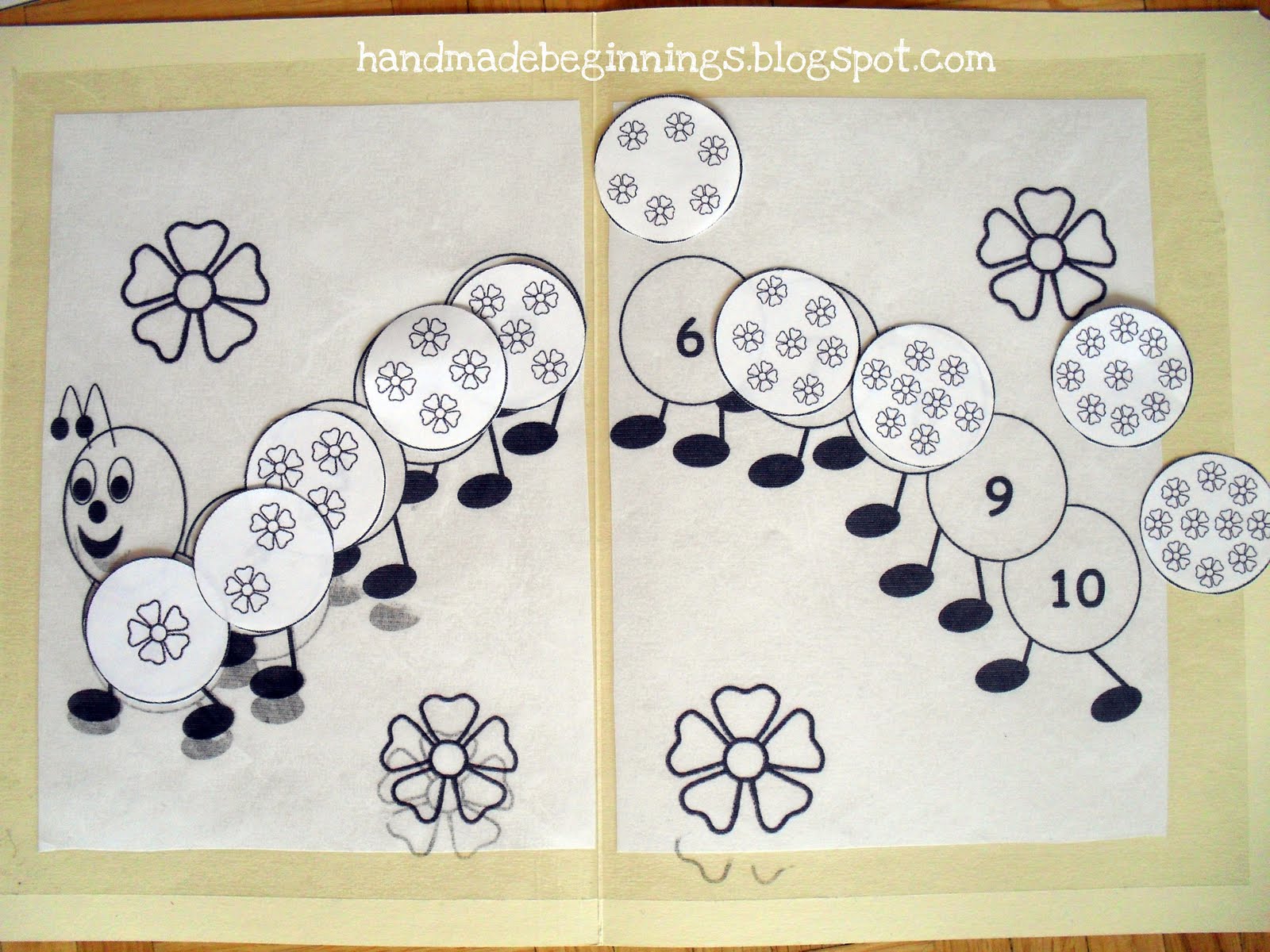 Game pieces: Cut out the circles of flowers.LaminateAttach Velcro to flower and number piecesTo store game pieces:Place them inside closed file folder. Fasten sides of folder together with paper clips or report cover spines (cut to fit), or attach Velcro inside the file folder to keep the sides closed.